Муниципальное бюджетное общеобразовательное учреждениесредняя общеобразовательная школа № 3 города Невинномысска(МБОУ СОШ № 3 г.Невинномысска)УТВЕРЖДАЮДиректор МБОУ СОШ № 3Е.Е. ЕврокатоваПРОГРАММАлетнего пришкольного оздоровительного лагеряс дневным пребыванием детей«КИТ»(Культура.Искусство.Творчество.)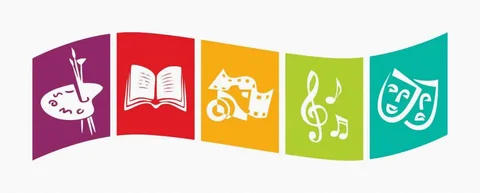 Возраст детей: 7 - 12летСрок реализации программы: с 24 июня по 14 июля 2022 г.Автор программы: Суховеева Ю.А., учитель Детям знать положено
Правила дорожные!
Ты, дружок, доверься им:
Будешь цел и невредимПояснительная записка       Лето – это пора каникул, время, когда детям необходимо реализовать свою двигательную активность, недостаток которой накапливается за время учебного года.        Летние каникулы составляют значительную часть объема свободного времени школьников и являются наиболее благоприятным периодом для организации досуга детей, укрепления их физического, психологического и «творческого» здоровья. Летом дети растут, становятся лучше. Надо только помочь им в этом.  При разработке программы большое внимание уделялось совершенствованию профилактической работы, поиску новых форм и методов обучения правилам дорожного движения, развитию движения юных инспекторов движения, формированию грамотного участника и убежденного пропагандиста правил дорожного движения. Для предупреждения роста детского дорожно-транспортного травматизма необходимо обучение детей школьного возраста правилам безопасного поведения на улице и формирование у них специальных навыков. Особенностью программы является то, что в течение лагерной смены предполагается постепенное расширение и углубление знаний, развитие умений и навыков учащихся, более глубокое усвоение материала путем ежедневного изучения правил дорожного движения с учетом возрастных и психологических особенностей детей. Особое внимание по изучению правил дорожного движения уделяется совместной работе с ГИБДД, благодаря этой работе закладываются основы формирования культуры общения, толерантности. Дети обучаются ПДД, поведению на улице, оказанию первой медицинской помощи, таким образом, дети овладевают знаниями непосредственно относящихся к охране жизни и здоровья; привлекаются к участию в пропаганде ПДД среди детей и подростков. В конце смены будут созданы проекты детей: «Дорожная азбука», журнал «Светофорик», Агитбригада «Дорожные знаки».          Данная программа по своей направленности является комплексной, т.е. включает в себя разноплановую деятельность, объединяет различные направления оздоровления, отдыха и воспитания детей в условиях лагеря. Реализация программы обеспечивает: оздоровление учащихся, благоприятные условия для участия детей, содержательное проведение детьми свободного времени, профилактику правонарушений среди несовершеннолетних. По продолжительности программа является краткосрочной, т. е. реализуется в течение I лагерной смены (18 дней) с 24 июня по 14 июля 2022 г. Основной состав лагеря - это обучающиеся ОУ в возрасте 7 -12 лет. Всего в лагере отдыхают - 50 обучающихся.Режим деятельности лагеря: с 9.00-14.30 в течение этого времени дети будут находиться в оздоровительном лагере, в соответствии с утвержденным режимом дня.Цель: создание благоприятных условий для полноценного отдыха, оздоровления детей в летний период, развития их интеллектуального и творческого потенциала, самореализация каждого участника смены, формирование у воспитанников лагеря устойчивых навыков безопасного поведения на улицах и дорогах.Задачи:создавать условия для организованного отдыха детейформировать у учащихся потребность в изучении правил дорожного движения и осознанное к ним отношениеформировать устойчивые навыки соблюдения и выполнения правил дорожного движениявоспитывать чувство ответственности, культуры безопасного поведения на дорогах и улицахобучить способам оказания самопомощи и первой медицинской помощиприобщать ребят к творческим видам деятельности, развивать творческое мышлениесоздавать благоприятные условия для укрепления здоровья детейпредоставлять ребенку возможность для самореализации на индивидуальном личностном потенциалеформировать у ребят навыки общения и толерантностиПриемы и методы организации образовательно-оздоровительного процесса       Методика работы с детьми строится в направлении личностно ориентированного взаимодействия с ребёнком, делается акцент на самостоятельное экспериментирование и поисковую активность самих детей, что побуждает их к творческому отношению при выполнении заданий.   При реализации программы используются следующие методы:- словесные (устное изложение, беседа)- наглядные (демонстрация наглядных пособий)- практические (тренировочные упражнения, оздоровительные минутки)- проекты (выполнение индивидуальных и групповых творческих проектов)- игровые (ролевые игры)- индивидуальные (исследования, минутки рефлексии)Формы организации:      Одной из главных идей в работе с детьми в пришкольном летнем лагере является сохранение и укрепление здоровья детей, поэтому запланированы следующие мероприятия:- ежедневный осмотр детей медицинским работником- утренняя гимнастика- принятие солнечных и воздушных ванн- организация пешеходных экскурсий- организация здорового питания детей- организация спортивно-массовых мероприятий- создание уголка безопасности дорожного движения- изучение правил дорожного движения - встречи и беседы с инспектором ГИБДД- встречи с медицинским работником с целью изучения основ медицинских знаний и применения знаний на практике- проведение игр, конкурсов, соревнований- чтение произведений о ПДД (Н.Носов «Автомобили», Г.Юрмин «Любопытный мышонок», А. Дорохов «Подземный ход», «Заборчик вдоль тротуара» и др.)Особое место в программе работы лагеря занимают общественные акции по ПДД:- «Письмо водителю» (ребята обращаются к водителям транспорта с просьбой более внимательно передвигаться по улицам)- «Письмо родителям»- «Письмо велосипедисту»- «Пешеход»- Выставка рисунков «Осторожно, дети» Режим дня:9.00 - Мы рады вам!9.00 - 9.15 - Чтобы быть весь день в порядке, надо делать намзарядку.9.15 -9.30 - Пора, пора на линейку детвора!9.30 -10.00 - Всем за стол! Узнать пора, чем богаты повара.10.00 -11.00 - Всем на улицу пора! Закаляться, развлекаться оченьлюбит детвора.11.00 - 13.00 -  Вот пришёл веселья час – игр, праздников для нас!13.00 -13.30 - Нас столовая зовёт, суп отличный и компот.13.30 -14.30 - Ждут нас конкурсы, прогулки, интересные отрядныедела.14.30 - Закончилась весёлая пора, нам домой идти пора.Программа разработана с учётом следующих законодательных нормативно-правовых документов:- Конвенция о правах ребёнка;- САНПИН 2.4.4.2599-10 Гигиенические требования к устройству, содержанию и организации режима в оздоровительных учреждениях с дневным пребыванием детей в период каникулОжидаемый результат:организованная занятость детей в летнее времяобщее оздоровление воспитанников, укрепление их здоровьяукрепление физических и психологических сил детей, развитие лидерских и организаторских качеств, приобретение новых знаний, развитие творческих способностей, детской самостоятельности и самодеятельностиличностный рост участников сменыповышение уровня знаний детьми основ безопасного поведения на дорогесохранение жизни и здоровья детей и подростков, снижение числа дорожно-транспортных происшествий с их участиемвоспитание транспортной культуры безопасного поведения на дорогах детей и подростковсокращение правонарушений несовершеннолетними в сфере дорожного движениясоздание «Дорожной азбуки», выпуск журнала «Светофорик»,  выступление агитбригады «Дорожные знаки»Способы проверки и формы подведения итогов реализации программы:- анкетирование детей в организационный период с целью выявления их интересов, мотивов пребывания в лагере- ежедневное отслеживание настроения детей, удовлетворенности проведенными мероприятиями (каждый день, уходя из лагеря, дети отмечают «сигналом светофора» своё настроение, заполняя ими «Ларец настроения» в цветовой гамме:• Зелёный – «отличное»• жёлтый - «хорошее»• красный - «плохое»)- анкетирование детей в конце смены, позволяющее выявить оправдание ожиданий- итог дня (в конце дня в отряде ребята проговаривают позитив и негатив за день, благодарности, предложения) - в лагере существует система поощрения «СВЕТОФОР», в котором отражается активность каждого ребёнка.- в конце смены подводятся итоги (праздничное шоу «Правила дорожные знать каждому положено», проекты: «Дорожная азбука», журнал «Светофорик», агитбригада «Дорожные знаки»)- вручение грамот, памятных подарков за активное и творческое участие в жизни лагеря.Управление организацией программы.Начальник лагеря:  Ю.А. СуховееваВоспитатели: И.В. Жукова, И.А. НовосельцеваДидактический материал:1. рекомендации и методические указания по проведению бесед, игр, теоретических и практических занятий, разработанные в соответствии с основными принципами педагогики, с учетом физиологических особенностей, физического развития и состояния здоровья учащихся данного возраста.2. методическая литература, разработки бесед, сценарии занятий.3. наглядные пособия: плакаты, схемы, альбомы, фотографии, репродукции, рисунки.4. раздаточный материал: карточки с комплексами упражнений.5. аудио кассеты или диски с записью музыкальных произведений6. видеоматериалы.7. плакаты по БДД8. книги с рассказами о ПДДТехническое оснащение:компьютер, ноутбукимультимедийный проекторцифровой фотоаппаратспортивный инвентарьканцтоварысканерпринтерхудожественные средства, игры настольныеспортивный залшкольная библиотека